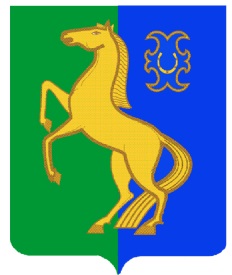 БАШҠОРТОСТАН РеспубликаҺы                                               РЕСПУБЛИКА  БАШКОРТОСТАН                      ЙƏРМƏКƏЙ РАЙОны                                                                           АДМИНИСТРАЦИЯ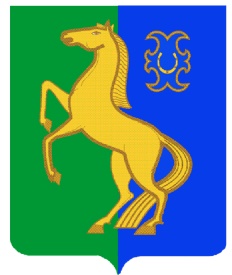         муниципаль районыныҢ                                                         СЕЛЬСКОГО  ПОСЕЛЕНИЯ ҺигеҘенсе   Март ауыл Советы                                      ВОСЬМОМАРТОВСКИЙ  СЕЛЬСОВЕТ                  ауыл билƏмƏҺе                                                                  МУНИЦИПАЛЬНОГО     РАЙОНА                                           ХАКИМИƏТЕ                                                                               ЕРМЕКЕЕВСКИЙ  РАЙОН                          ҠАРАР                                                                     ПОСТАНОВЛЕНИЕ                      11 июнь  2021 й.	                № 20                                 11 июня 2021 г.Об отмене постановления № 20 от 28 апреля 2017 года «Об утверждении      Порядка организации сбора отработанных ртутьсодержащих  ламп и информирования    юридических лиц и индивидуальных предпринимателей о порядке осуществления такого сбора в    сельском       поселении Восьмомартовский сельсовет муниципального района Ермекеевский  районРеспублики Башкортостан                   В соответствии Конституции Российской Федерации, Федеральный закон от 24 июня 1998 года № 89-ФЗ «Об отходах производства  и  потребления» ( далее –Федеральный закон № 89-ФЗ), Федеральный закон от 23 ноября 2009 года № 261-ФЗ «Об энергосбережении и о повышении энергетической эффективности и о внесении изменений в отдельные  законодательные акты Российской Федерации» ( далее- Федеральный закон № 261-ФЗ), Постановление  Правительства  Российской Федерации от 28 декабря 2020 года № 2314 «Об утверждении Правил обращения с отходами производства и потребления в части осветительных устройств, электрических ламп, ненадлежащие сбор, накопление, использование, обезвреживание , транспортирование и размещение которых может повлечь причинение  вреда жизни, здоровью граждан, вреда животным, растениям и окружающей среде» ( далее – Постановление  № 2314), Конституция Республики Башкортостан, Закон Республики Башкортостан от 30 ноября 1998 года № 195-з «Об отходах производства и потребления», Закон Республики Башкортостан от 18 марта 2005 года № 162-з  « О местном  самоуправлении в Республике  Башкортостан» ( далее – Закон Республики Башкортостан № 162-з), Устава сельского поселения Восьмомартовский сельсовет муниципального района Ермекеевский район Республики Башкортостан п о с т а н о в л я ю:1.Постановление  № 23 от 11 мая 2017 года «Об утверждении Порядка организации сбора отработанных ртутьсодержащих  ламп и информация юридических лиц и индивидуальных предпринимателей о порядке осуществления такого сбора в сельском поселении Восьмомартовский сельсовет  муниципального района Ермекеевский район Республики Башкортостан признать утратившим силу.2. Настоящее постановление   опубликовать (разместить)   в сети общегодоступа «Интернет» на официальном сайте Администрации  сельского поселения  Восьмомартовский  сельсовет муниципального района  Ермекеевский район Республики Башкортостан www.vosmartsp.ru и обнародовать на информационном стенде в здании Администрации  сельского поселения  Восьмомартовский сельсовет муниципального района  Ермекеевский  район Республики Башкортостан.3.Контроль над исполнением настоящего постановления оставляю за собой.Глава сельского поселения:                                                          А.З.Латыпова